Добрый день!ОПОРА РОССИИ, Агентство стратегических инициатив и Общественная палата РФ приглашают предпринимателей принять участие в Национальной премии «Бизнес-Успех» в г. Гагарин Смоленской области!Малый бизнес меняет страну! 20 июня 2019 года на Национальной премии «Бизнес-Успех» в Гагарине наградят реальных предпринимателей, действующих в ближайших регионах! Подать заявку на соискание премии необходимо до 11 июня.	Если всё именно так, то спешите регистрироваться на Национальную премию «Бизнес-Успех». Победители «Бизнес-Успех» уже получили:- Поездку в США на конференцию The Apple Worldwide Developers Conference;- Поездку на Российско-сингапурский бизнес-форум;-Обучение по программе Executive MBA в Школе Бизнеса «Синергия» (12 учебных модулей, 3 стажировки за рубежом (Лондон, Нью-Йорк и Дубай))- Сертификат в размере 200 000 рублей на разработку франшизы;- Электронные гаджеты от Apple;- Бесплатное обучение Mini MBA в университете «Синергия»;- Медиапродвижение;- и др. 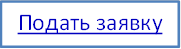 Участие в премии бесплатно!Подать заявку на соискание премии можно до 11 июня -http://bsaward.ru/2019/gagarin/
20 июня, г. Гагарин Смоленской области, Национальная премия «Бизнес-Успех» 
Подробная информация о Премии http://bsaward.ru/2019/gagarin/Зачем участвовать в премии?Что Вы получите?- Вы предприниматель и активно развиваете свой бизнес;         - Мощную рекламную поддержку для своего бизнеса;- Ваш бизнес развивается быстрыми темпами, и вы хотите масштабироваться;- Возможность побороться за главный приз "Золотой домкрат";- Вы хотите попасть в сообщество бизнес-элиты;- Инвестиции на развитие бизнеса;- Вы хотите завязать прочные деловые связи.- Призы для развития бизнеса, наборы бизнес-литературы, поездки на зарубежные бизнес-конференции и многое другое!- Заручитесь мощными деловыми связями. "Премия "Бизнес-Успех" - это сообщество деловых людей. Я рассказал о себе и приобрел много важных контактов" 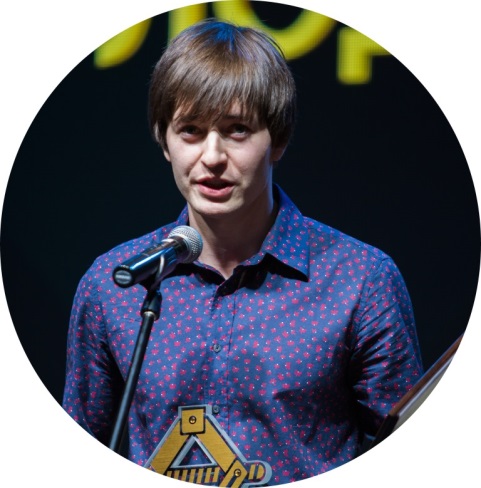 Никита Кашкин, владелец компании "Русский лес" (г. Очёр Пермского края), победитель в номинации "Лучший молодежный проект"Видеоролик истории успеха Никиты Кашкина "Это большая честь участвовать в Национальной премии "Бизнес-Успех" - на одной площадке вместе с Президентом России!"   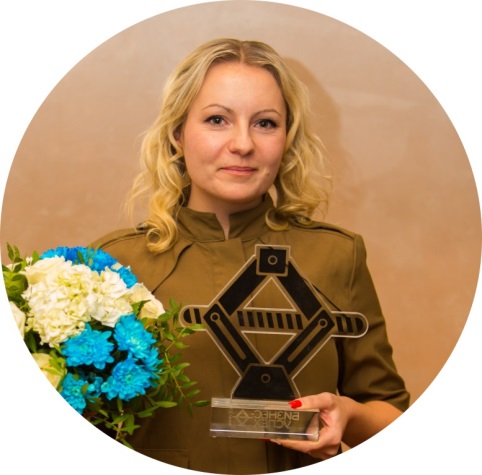 Екатерина Постоева, компания "Morojko" (г. Волгоград), победитель в номинации «Лучший женский проект»Видеоролик истории успеха Екатерины Постоевой